7th Grade Westward Migration InquiryWas it Destiny to Move West?Was it Destiny to Move West?Staging the Question: Discuss actions students have taken that resulted in a moral conflict.Staging the Question: Discuss actions students have taken that resulted in a moral conflict.Social Studies Practices  Gathering, Using, and Interpreting Evidence    Geographic Reasoning    Economics and Economic Systems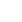 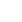 Supporting Question 1Supporting Question 2Supporting Question 3What factors influenced westward expansion?What new technologies influenced westward expansion?What conflicts arose from westward expansion?Formative Performance TaskFormative Performance TaskFormative Performance TaskList the factors that influenced westward expansion.Create an annotated illustration (e.g., comic strip, political cartoon, timeline) that depicts technological forces that influenced westward expansion.Make a claim supported by evidence about the conflicts that arose from westward expansion. Integration of Inquiry Process and SkillsIntegration of Inquiry Process and SkillsIntegration of Inquiry Process and SkillsSupporting Question 1Supporting Question 2Supporting Question 3Connect: Finds areas of passion or interest within topics of study by reflecting on an action they personally took from which they benefited at the expense of another individual or group. Connect: States and verifies what is known and makes connections to prior knowledge about what new technologies influenced westward expansion. Graphic Organizer: Connect#14Connect: States and verifies what is known and makes connections to prior knowledge about what conflicts arose from Westward Expansion. Graphic Organizer: Connect#14Wonder: Determines what information is needed to support the investigation and answer the questions about which factors influenced westward expansion. Wonder: Analyzes and evaluates what is known, observed or experienced to form a tentative thesis or hypothesis about what new technologies influenced westward expansion.Graphic Organizer:Wonder#12Wonder: Analyzes and evaluates what is known, observed or experienced to form a tentative thesis or hypothesis about what conflicts arose from Westward Expansion. Graphic Organizer: Wonder#12Investigate: Summarizes information that answers research questions about the economic, geographic, and social factors that influenced westward expansion while examining sources detailing both push and pull factors.Investigate: Relates new information to prior knowledge about what new technologies influenced westward expansion while examining sources depicting the influence of the Erie Canal, steamboats, the railraod, and the telegraph.Investigate: Uses both facts and opinions responsibly by identifying and verifying them by examining a timeline of European and United States conflicts with Native Americans and a map depicting the Mexican War with the United States.Graphic Organizer: Investigate#71C3 Resources Construct: Lists the factors that influenced westward expansion.Construct: Forms opinion and judgments backed up by supporting evidence.Graphic Organizer: Construct#16Construct: Interprets information and ideas by defining, classifying, and inferring. Graphic Organizer: Construct#29Express: Express: Creates an annotated illustration (e.g., comic strip, political cartoon, timeline) that depicts technological forces that influenced westward expansion.Express: Makes a claim supported by evidence about the conflicts that arose from westward expansion.Reflect: Reflect: Reflect: Uses established criteria or collaborates with classmates and teacher to develop criteria for assessment. Graphic Organizer: Reflect#18Summative Performance Task: Argument: Construct an argument (e.g., detailed outline, poster, essay) that addresses the compelling question using specific claims and relevant evidence from historical sources while acknowledging competing views. Extension: Create a video documentary about whether or not westward expansion was destined and/or justified.Summative Performance Task: Argument: Construct an argument (e.g., detailed outline, poster, essay) that addresses the compelling question using specific claims and relevant evidence from historical sources while acknowledging competing views. Extension: Create a video documentary about whether or not westward expansion was destined and/or justified.Summative Performance Task: Argument: Construct an argument (e.g., detailed outline, poster, essay) that addresses the compelling question using specific claims and relevant evidence from historical sources while acknowledging competing views. Extension: Create a video documentary about whether or not westward expansion was destined and/or justified.